Приложение № 2к Правилам пользования системойобщесплавной канализации в муниципальном образовании "Город Архангельск"Методика расчета объемов сточных вод,
поступающих в систему общесплавной канализации          
           1. Определение объема сточных вод при сбрасывании в систему общесплавной канализации конденсата пара и технической воды.     Объем сточных вод определяется по формуле:
     куб.м,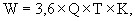 где  W - исчисляемый объем сточных вод, куб.м;
Q - расход сточных вод, принимаемый в зависимости от диаметра трубы, л/с;
T - продолжительность пользования системой общесплавной канализации, час.;
К - коэффициент, учитывающий заполнение труб:
К = 1 - для бытовой канализационной сети;
К = 0,6 - для общесплавной канализационной сети;
К = 0,5 - для дождевой канализационной сети.
     
           Значения расходов сточных вод  Q следует рассчитывать исходя из минимальных (незаиливающих) скоростей (по формулам Шези и Н.Н.Павловского) следующим образом:
     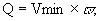 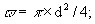 ;
;
;
;
,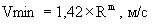 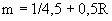 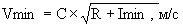 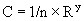 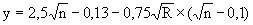 где  n - коэффициент шероховатости, принимаемый равным 0,013;
R - гидравлический радиус, принимаемый равным d/4, м;
d - диаметр трубы, м.Значения расходов сточных вод  Q (л/с) для разных диаметров труб принимать по таблице 1, где величины  Q вычислены при Vmin, рекомендованном СНиП 2.04.03.-85 "Канализация, наружные сети и сооружения".
            Значения  Q для разных d при Vmin и полном заполнении трубы:Определение объемов дождевых и талых вод с территорий, подключенных к системе общесплавной канализации.Объем поверхностного стока в год определяется:W = 10* h*F*q, куб.м,F = F1 + F2 + F3,где  h – высота водного слоя осадков, мм;F – площадь водосбора, га;F1 –  площадь кровли зданий, сооружений, асфальтобетонных покрытий дорог, га;F2 – площадь газонов, га; F3 – площадь грунтовых поверхностей, га;q – коэффициент стока, характеризующий поверхность водосбора;10 – коэффициент учитывает перевод единиц: 1мм = 0,001 м, 1 га = 10000 кв.м;h  - 590 мм ( годовое количество осадков)  q1= 0,32 – коэффициент стока для крыш зданий и сооружений, асфальтобетонных покрытий дорог, проездов, тротуаров, площадок;q2= 0,038 – коэффициент стока для газонов;q3= 0,064 – коэффициент стока для грунтовых поверхностей.Примечание:Расчет сделан на основании Рекомендаций по оценке объемов и загрязненности дождевых и талых сточных вод при проведении контроля за их сбросом в водные объекты, утвержденных председателем комитета Архангельскприрода от 12.12.1997._________мм 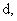 л/с 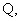 мм л/с 50 1,0 500 177,0 100 5,0 550 226,0 150 12,0 600 283,0 200 22,0 700 385,0 250 34,0 800 502,0 300 57,0 900 731,0 350 77,0 1000 903,0 400 100,0 1200 1300,0 450 143,0 1500 2300,0 